					info@mwpartners.com.au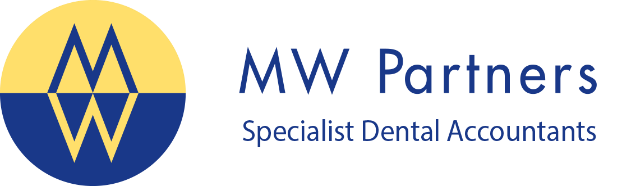 2021 INDIVIDUAL TAX RETURN - CHECKLISTPlease use this document to collect all necessary information for the completion of your tax return for the financial year ended 30 June 2021.  As your Tax Returns are generally not due for lodgment before May 2022, please send your information for the year ended 30 June 2021 as soon as possible and advise if the work is required urgently (e.g. for finance approval etc.)  We shall endeavor to ensure that your tax return is lodged with the ATO by the due date, provided ALL relevant information and documentation is received no later than 10 weeks prior to your due date. This will allow us sufficient time for preparing and lodging the tax return.We will provide an electronic copy of your tax return via email only. If you would like a paper copy, please advise our office.PERSONAL DETAILS:BANKING DETAILS: - Required if a refund is expectedSPOUSE DETAILS (married or de facto) – Please provide details if MW Partners is not preparing your spouse’s tax return.DEPENDENT CHILDRENPRIVATE HEALTH INSURANCEMEDICARE LEVY STUDENT LOANS – Did you have a HELP, SSL, TSL or SFSS Loan/financial assistance debt as at 30 June 2021?      INCOME:ACCESSING YOUR END OF FINANCIAL YEAR INCOMEWe will be able to access your income statement or payment summary information through our software or ATO Online services for agents.INTERESTDIVIDENDS – Please provide copies of all dividend statements. Also note that if you are on the Dividend Reinvestment Plan (DRP) which means you don’t physically get the money in the bank (the company uses that money to buy you more shares) that this is still income and must go in your tax return.TRUSTS AND PARTNERSHIPS – Includes income distributions received by any Family Trust, Unit Trust, Managed Funds or Partnerships.  Please provide Annual Tax Statements where applicable.CAPITAL GAINS TAX – If you had any investment assets such as Shares or Investment Property that you sold during the year ended 30 June 2021, you may have a capital gain/loss to include in your tax return.  Please provide a list of investment assets sold and attach all relevant documentation such as purchase and sale contracts. We will contact you for more information if required.CRYPTOCURRENCY CGTIf you exchanged cryptocurrency for goods, cash or other cryptocurrencies then this is normallyconsidered a disposal for the purposes of capital gains tax and you may need to include a capitalgain or loss in your income tax return. https://www.ato.gov.au/general/gen/tax-treatment-of-crypto-currencies-in-australia---specifically-bitcoin/?page=2RENTAL PROPERTY – Please provide us with the following information for each of your rental properties where applicable:Purchase/Settlement Contracts if bought after 1 July 2020Sale Contract if sold and settled after 1 July 2020Real Estate Agent Annual Income & Expenditure Statement for 1 July 2020 to 30 June 2021Council Rates NoticesWater Rates NoticesBody Corporate StatementsLand Tax NoticesInsurance InvoicesRepairs & Maintenance ReceiptsQuantity Surveyor ReportRenovation and New Assets ReceiptsBank Loan StatementsBUSINESS ACTIVITY - If you carried on a business activity during the year ended 30 June 2021, please provide all relevant bookkeeping records.OVERSEAS ASSETS AND FOREIGN INCOME OTHER INCOME – Any income that you received which does not fit into any of the above categories – please provide details.DEDUCTIONS:Please note that the Australian Taxation Office may request tax invoices or receipts to substantiate any deductions. WORK RELATED CAR EXPENSESWORK RELATED TRAVEL EXPENSES – Including cost of air tickets, accommodation, meals and incidentals on business trips.WORK UNIFORM, PROTECTIVE CLOTHING AND LAUNDRY COSTS  - Did you wear a logo uniform or protective clothing during work?  If yesOTHER WORK RELATED DEDUCTIONS INTEREST AND DIVIDEND DEDUCTIONS – Have you incurred any expenses in relation to dividends or interest that you have earned? This may include interest on loans, management fees, stationery and software for record keeping etc.  Please provide details below:DONATIONS – Did you make any donations to a Deductible Gift Recipient  http://abr.business.gov.au/DgrListing.aspx or to school building fund?  If so, please provide the following details:COST OF MANAGING TAX AFFAIRSOTHER DEDUCTIONSPERSONAL SUPERANNUATION CONTRIBUTIONS – Have you made any personal contributions to a superannuation fund which may be tax deductible? (This does not include super contributions made by your employer on your behalf)OTHER  - If there is any other information which you are unsure of, or which you would like us to be aware of, please provide details below:OTHER SERVICES OF INTEREST – MW Partners is able to provide the following services:Loans – Would you like a review of your home or business loans to determine if you are paying too much interest? Yes/NoInsurance – would you like a review of your income protection, life insurance and private health insurance to determine if your level of cover is appropriate and if the fees you are paying are competitive.Yes/NoWills – Do you have a current will in place?  Would you like a review of your estate planning requirements.Yes/NoPlease contact your accountant directly to discuss any of the above. Given Name(s):Given Name(s):Family Name:Family Name:Family Name:Family Name:Family Name:Family Name:Residential Address:Residential Address:Residential Address:Suburb:Suburb:Suburb:State:State:Postcode:Postcode:Postal Address:(if different from above)Postal Address:(if different from above)Postal Address:(if different from above)Suburb:Suburb:Suburb:Suburb:State:State:Postcode:Email address:………………………………………………………….Email address:………………………………………………………….Email address:………………………………………………………….Date Of Birth: ____ / ____ / __________Date Of Birth: ____ / ____ / __________Date Of Birth: ____ / ____ / __________Date Of Birth: ____ / ____ / __________Date Of Birth: ____ / ____ / __________Contact Phone Number M/H/B:………………………………………Contact Phone Number M/H/B:………………………………………Contact Phone Number M/H/B:………………………………………Tax File Number: Tax File Number: Tax File Number: Tax File Number: Tax File Number: Account Name:BSB Number : (6 digits)Account Number:Tax File Number:Date of Birth:Given Name(s):Family Name:Adjusted Taxable Income for the financial year ended 30 June 2021:$..................................................Adjusted Taxable Income for the financial year ended 30 June 2021:$..................................................Given Name(s):Family Name:Date of Birth:Given Name(s):Family Name:Date of Birth:Did you have private health insurance during the 2021 financial year?YES Did you have private health insurance during the 2021 financial year?NO – Medicare Surcharge Levy may applyDo you have a Medicare Levy Exemption or Reduction Certificate?YES – Please provide a copy of the Certificate.HELP (Higher Education Loan Program)$SSL (Student Start-up Loan)$SFSS (Student Financial Supplement Scheme)$Main Occupation PAYG Payment Summary / Income Statement/ Termination Payment StatementNumber of Statements:BankJoint Account?Account NumberInterest Received$TFN Withholding   $Y  / NY  / NY  / NCompanyUnfranked$Franked$Franking Credit$Name of Trust /FundAmount $Tax Statement Attached?             Yes / No             Yes / NoDetails of Investment Asset SoldPurchase and Sale Documents Attached?                    Yes / No                    Yes / NoDid you own any assets valued at $50,000 or more outside of Australia during the 2021 financial year?Yes / NoDetails:Did you have any foreign income such as interest or foreign pensions?Yes / NoDetails:Did you use your own car for work purposes?          YES  / NOIf YES -  Make & Model of Car      ……………………………………………………………………….Registration Number: …………………………………….If YES -  Make & Model of Car      ……………………………………………………………………….Registration Number: …………………………………….Do you have an ATO approved format Log Book?  YES  /  NOIf YES – Please provide your log bookIf YES – Please provide your log bookIf you did keep a log book, please provide details/receipts for the following expenses:(If you did not keep a log book, you are not required to provide the expenses listed to the right as these are not tax deductible)Fuel$If you did keep a log book, please provide details/receipts for the following expenses:(If you did not keep a log book, you are not required to provide the expenses listed to the right as these are not tax deductible)Registration $If you did keep a log book, please provide details/receipts for the following expenses:(If you did not keep a log book, you are not required to provide the expenses listed to the right as these are not tax deductible)Insurance$If you did keep a log book, please provide details/receipts for the following expenses:(If you did not keep a log book, you are not required to provide the expenses listed to the right as these are not tax deductible)Repairs & Maintenance$If you did keep a log book, please provide details/receipts for the following expenses:(If you did not keep a log book, you are not required to provide the expenses listed to the right as these are not tax deductible)Loan/Lease Payment  (please provide copy of contact)$If you did not keep a log book, please provide kilometers travelled for work related purposes (up to 5,000km). This EXCLUDES travel between home and workplace (unless required to carry bulky work material – special circumstances apply)……………………Kilometers travelled for work related purposes @ .72c per km $.......................................................……………………Kilometers travelled for work related purposes @ .72c per km $.......................................................Airfares$Accommodation$Meals/Incidentals$Taxi$Parking$Citylink / Tolls$Other$Laundry ($150 without receipts allowed)$Dry Cleaning$Uniforms purchased$Protective Wear purchased$Self Education – must be undertaken at an educational institution and relate strictly to current employment activities    (Course fees, Books, Stationery, Travel) – please provide all invoices/receiptsNote: $250 Reduction Calculation Category A & Ehttps://www.ato.gov.au/individuals/income-and-deductions/in-detail/education-and-study/claiming-self-education-expenses---specific-expenses/?page=6Name of Course:………………………………………......Name of University: ………………………………………Course Fees:  $...................................................Books, stationery   $ ………………..Travel  $............................................Other   $.............................Seminar Costs (not educational institution)$Memberships/Subscriptions/Professional Insurance/Radiation License etcADA $ ……………  AHPRA $....................    ______________________ $....................______________________ $....................Diary, Stationery, Postage$Tools, Work Materials$Home Office Running Expenses (Working from home)Please refer to ATO link to determine which method suits your circumstances.https://www.ato.gov.au/Calculators-and-tools/Home-office-expenses-calculator/#choosingShortcut method Hours per week  ……… x ……….. weeks .80c per hourTOTAL $.....................................Fixed rate method Hours per week  ……… x ……….. weeks .52c per hourTOTAL $.....................................Actual cost methodTOTAL $.....................................Assets purchased over $300$Other expenses – please provide details$Expense DetailsAmount $Organization NameABNAmount $Date PaidTax Agent Fees             $Travel to tax agent ………………….km @ .72c per km $............................Audit Insurance             $Travel to tax agent ………………….km @ .72c per km $............................ATO Interest Paid          $Travel to tax agent ………………….km @ .72c per km $............................Income Protection Insurance – please provide copy of policy$Full Name of Fund:Full Name of Fund:Account / Policy Number:Account / Policy Number:Fund ABNFund TFN Have you provided the fund a notice of intention to deduct the contribution?      Yes                   NoAmount:   $Amount:   $Have you provided the fund a notice of intention to deduct the contribution?      Yes                   NoAmount:   $Amount:   $Has this notice been acknowledged by the fund?          Yes                  No